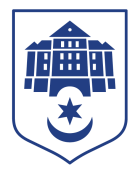 ТЕРНОПІЛЬСЬКА МІСЬКА РАДАПОСТІЙНА КОМІСІЯз гуманітарних питаньПротокол засідання комісії №5від 28.05.2021Всього членів комісії:	(4) Володимир Місько, Любов Вовк, Ружена Волянська, Христина Феціца Присутні члени комісії:(4) Володимир Місько, Ружена Волянська, Христина Феціца, Любов ВовкВідсутні члени комісії: 	(0) Кворум є. Засідання комісії правочинне.На засідання комісії запрошені:Світлана Козелко - начальник управління культури і мистецтв; Катерина Вишньовська – головний спеціаліст організаційного відділу ради управління організаційно-виконавчої роботи.Головуючий – голова комісії  Володимир МіськоСлухали:	Про затвердження порядку денногоВиступив: Володимир Місько, кий запропонував за ініціативи управління культури і мистецтв розглянути на засіданні постійної комісії проект рішення міської ради «Про внесення змін до історико-архітектурного опорного плану м. Тернополя».Результати голосування: За – 4, проти-0, утримались-0.Рішення прийнято.ВИРІШИЛИ: Затвердити порядок денний комісії:Порядок денний засідання:1.Перше питання порядку денного.СЛУХАЛИ: Про внесення змін до історико-архітектурного опорного плану               м. Тернополя ДОПОВІДАЛА:Світлана КозелкоВИСТУПИЛИ: Володимир Місько, Ружена Волянська, Христина Феціца, Любов ВовкВИРІШИЛИ:	Погодити проект рішення міської ради «Про внесення змін до історико-архітектурного опорного плану м. Тернополя»Результати голосування: За – 4, проти-0, утримались-0.Рішення прийнято.Голова комісії					Володимир МІСЬКОСекретар комісії					Христина ФЕЦІЦА№Назва проекту рішення1.Про внесення змін до історико-архітектурного опорного плану м. Тернополя